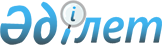 "Мемлекеттік қызметтің персоналын басқару ұлттық орталығы" акционерлік қоғамының кейбір мәселелері туралы
					
			Күшін жойған
			
			
		
					Қазақстан Республикасы Үкіметінің 2014 жылғы 31 желтоқсандағы № 1416 қаулысы. Күші жойылды - Қазақстан Республикасы Үкіметінің 2015 жылғы 26 желтоқсандағы № 1081 қпү қаулысымен      Ескерту. Күші жойылды - ҚР Үкіметінің 26.12.2015 № 1081 қпү (жариялануға жатпайды) қаулысымен.      «Мемлекеттік мүлік туралы» 2011 жылғы 1 наурыздағы Қазақстан Республикасы Заңының 166-бабының 2-тармағына сәйкес Қазақстан Республикасы Мемлекеттік қызмет істері агенттігінің таратылуына байланысты Қазақстан Республикасының Үкіметі ҚАУЛЫ ЕТЕДІ:



      1. «Мемлекеттік қызметтің персоналын басқару ұлттық орталығы» акционерлік қоғамының мемлекеттік акциялар пакетін иелену және пайдалану құқығы 100 пайыз мөлшерінде Қазақстан Республикасы Мемлекеттік қызмет істері және сыбайлас жемқорлыққа қарсы іс-қимыл агенттігіне берілсін.



      2. Қазақстан Республикасы Қаржы министрлігінің Мемлекеттік мүлік және жекешелендіру комитеті және Қазақстан Республикасы Мемлекеттік қызмет істері және сыбайлас жемқорлыққа қарсы іс-қимыл агенттігі (келісім бойынша) осы қаулының 1-тармағынан туындайтын шараларды қабылдасын.



      3. Қазақстан Республикасы Үкіметінің кейбір шешімдеріне мынадай өзгерістер енгізілсін:



      1) «Республикалық меншіктегі ұйымдар акцияларының мемлекеттік пакеттері мен мемлекеттік үлестеріне иелік ету және пайдалану жөніндегі құқықтарды беру туралы» Қазақстан Республикасы Үкіметінің 1999 жылғы 27 мамырдағы № 659 қаулысында:



      көрсетілген қаулыға қосымшада:



      «Қазақстан Республикасының Мемлекеттік қызмет істері агенттігі» деген бөлімде:



      тақырыбы мынадай редакцияда жазылсын:



      «Қазақстан Республикасы Мемлекеттік қызмет істері және сыбайлас жемқорлыққа қарсы іс-қимыл агенттігі»;



      2) күші жойылды - ҚР Үкіметінің 28.08.2015 № 683 қаулысымен.

      Ескерту. 3-тармаққа өзгеріс енгізілді - ҚР Үкіметінің 28.08.2015 № 683 қаулысымен.



      4. Осы қаулы қол қойылған күнінен бастап қолданысқа енгізіледі.      Қазақстан Республикасының

      Премьер-Министрі                                     К.Мәсімов
					© 2012. Қазақстан Республикасы Әділет министрлігінің «Қазақстан Республикасының Заңнама және құқықтық ақпарат институты» ШЖҚ РМК
				